Конспект дистанционного занятияФИО педагога: Галлямова Светлана ФавдисовнаДолжность:    педагог дополнительного образования Объединение: «3д- моделирование» Тема занятия: Моделирование полки Оборудование: компьютер (планшет)Этап занятия Деятельность обучающегося Ссылка на ресурс Время Орг. момент ПодготовкаПК2.Наличие сети Интернет2 мин Повторение Вспомнить правила работы за компьютером 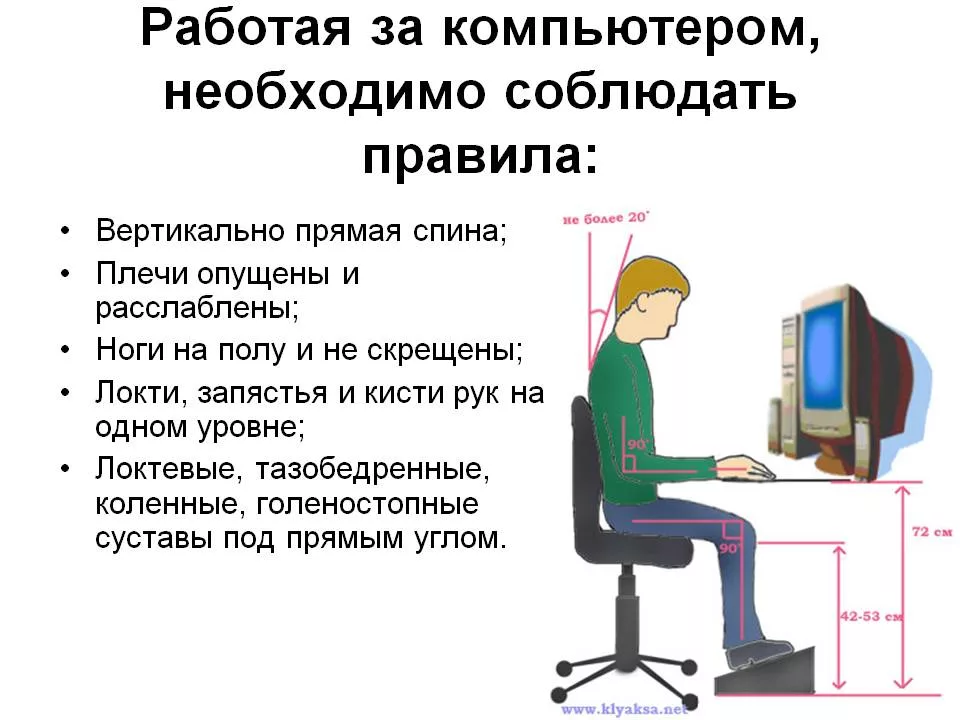 2 мин Новая тема  Как сделать полку для игрушек при помощи SketchUp(просмотр видеоролика)https://youtu.be/YRqWmcLNFs08 минПрактическая работа Выполнить моделирование полки в программе SketchUp, руководствуясь видеоhttps://youtu.be/YRqWmcLNFs010 минРефлексия Отправить выполненное задание на почту  ga.sweta@ya.ru2 мин 